МЭР подготовило проект о повышении минимального микрозайма для малого бизнеса до 5 млн руб.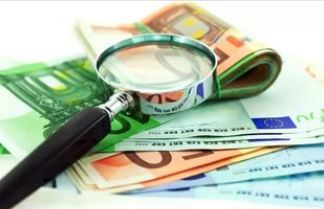 Минэкономразвития подготовило законопроект, согласно которому максимальный размер микрозайма для юридических лиц и индивидуальных предпринимателей из числа субъектов малого и среднего предпринимательства должен вырасти с 3 млн до 5 млн руб., следует из текста документа (есть в распоряжении RNS). Ранее с инициативой повысить предельный размер микрозайма для МСП выступила «Опора России».«Увеличение максимального размера микрозайма для МФО (микрофинансовая организация. — RNS) до 5 млн руб. необходимо в целях формирования непрерывной линейки доступности финансовых продуктов для субъектов МСП», — говорится в пояснительной записке к законопроекту.Как пояснили RNS в пресс-службе министерства, разработка данного законопроекта обусловлена многочисленными обращениями из регионов, от общественных организаций, МФО и малых и средних предприятий.«МФО является уникальным и зачастую единственным способом для микробизнеса получить доступные средства для развития. Данные изменения позволят создать непрерывную линейку кредитных продуктов для МСП. Банковские кредиты сейчас начинаются, как правило, от 5 млн рублей. Увеличение предельного размера микрозайма позволит повысить доступность финансовых средств для субъектов МСП, что повлечет за собой создание новых рабочих мест, модернизацию существующих производственных мощностей», — сказали в Минэкономразвития.В середине июня президент «Опоры России» Александр Калинин обратился к председателю комитета Госдумы по финансовому рынку Анатолию Аксакову с просьбой поддержать инициативу по увеличению размера микрозайма для юридических лиц и индивидуальных предпринимателей (текст письма есть в распоряжении RNS).Калинин отмечает, что максимальный размер микрозайма в размере 3 млн руб. был установлен в 2015 году и не всегда позволяет развивать бизнес, особенно в производственной сфере. «В этой связи, а также учитывая общий рост затрат, необходимых для начала осуществления предпринимательской деятельности, "Опора России" считает необходимым повысить максимальный размер микрозайма до 5 млн рублей», — пояснил он.